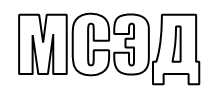 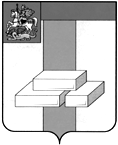 АДМИНИСТРАЦИЯГОРОДСКОГО ОКРУГА ДОМОДЕДОВОМОСКОВСКОЙ  ОБЛАСТИКОМИТЕТ ПО УПРАВЛЕНИЮ ИМУЩЕСТВОМпл.30-летия Победы, д.1, микрорайон Центральный,  г. Домодедово,  Московская область, 142000,    Тел. (496)79-24-139 E-mail: dmdd_kui@mosreg.ru  ИНН 5009027119, КПП 500901001___________  № __________	Уважаемая Мария Александровна!Прошу Вас напечатать в ближайшем выпуске газеты «» следующее объявление:ИТОГИ АУКЦИОНА!Комитет по управлению имуществом Администрации городского округа Домодедово сообщает о том, что 23.11.2023 Комитетом по конкурентной политике Московской области подведен итог аукциона в электронной форме на право заключения договора аренды земельного участка, государственная собственность на который не разграничена, расположенного на территории городского округа Домодедово (1 лот) АЗГЭ-ДО/23-3222:Лот № 1: Наименование Объекта (лота) аукциона: земельный участок. Категория земель: земли населенных пунктов. Разрешенное использование: для ведения личного подсобного хозяйства (приусадебный земельный участок). Место расположения (адрес) Объекта (лота) аукциона: Московская область, г. о.  Домодедово, с. Кузьминское.  Кадастровый номер участка: 50:28:0100411:1885, площадь 1400 кв. м. Начальная (минимальная) цена договора (цена лота): 538 482,00 руб. (Пятьсот тридцать восемь тысяч четыреста восемьдесят два руб. 00 коп.), НДС не облагается. «Шаг аукциона»: 16 154,46 руб. (Шестнадцать тысяч сто пятьдесят четыре руб. 46 коп.). Размер задатка: 538 482,00 руб. (Пятьсот тридцать восемь тысяч четыреста восемьдесят два руб. 00 коп.), НДС не облагается. Аукцион признан несостоявшимся. Единственному участнику аукциона в электронной форме: Денисову Владимиру Александровичу заключить договор аренды Земельного участка по начальной цене предмета аукциона: 538 482,00 руб. (Пятьсот тридцать восемь тысяч четыреста восемьдесят два руб. 00 коп.), НДС не облагается, с которым будет заключен договор аренды.Протокол аукциона размещен на официальном сайте Российской Федерации, определенном Правительством Российской Федерации www.torgi.gov.ru, официальном сайте городского округа Домодедово www.domod.ru, на Едином портале торгов Московской области easuz.mosreg.ru/torgi, на сайте Оператора электронной площадки www.rts-tender.ru в сети Интернет.И.о. председателя комитетапо управлению имуществом                                                        Ю. Ю. ПотаповаА.В. Зиновьева+7 496 792 46 14